		Temat: Po czym poznać, że nadeszło lato?1. „Lato, lato” – zajęcia dydaktyczne. Rodzic przynosi kartki z kalendarza 
z miesiącami: CZERWIEC, STYCZEŃ, GRUDZIEŃ, WRZESIEŃ. 
Prosi dziecko, by poukładało kartki zgodnie z kolejnością występowaniamiesięcy w roku. Pyta: W jakim miesiącu rozpoczyna się lato? 
Dziecko stara się wskazać odpowiednią kartkę. 
Rodzic pyta, czy dziecko wie, którego dnia rozpoczyna się astronomiczne lato?2. „Z czym kojarzy się lato?” – technika niedokończonych zdań, zabawa z piłką. 
Rodzic pyta dzieckoz czym kojarzy Ci się lato. Rzuca piłkę do dziecka i zaczyna zdanie: Lato kojarzy mi się…Dziecko łapie piłkę i kończą wypowiedź. • piłka • 3. Tato, czy już lato? – praca z wierszem Beaty Szelągowskiej. Rodzic czyta wiersz:
Tato, czy już lato?Beata SzelągowskaPowiedz, proszę! Powiedz, tato,Po czym poznać można lato?Skąd na przykład wiadomo, że już się zaczyna?Po prostu:Po słodkich malinach,Po bitej śmietanie z truskawkami,Po kompocie z wiśniami,Po życie, które na polach dojrzewa,Po słowiku, co wieczorem śpiewa,Po boćkach uczących się latać,Po ogrodach tonących w kwiatach,Po świerszczach koncertujących na łące,Po wygrzewającej się na mleczu biedronce,Po zapachu skoszonej trawy i róż,I już!Rodzic rozsypuje na dywanie zdjęcia różnych obiektów, w tym tych, które wystąpiły w wierszu – maliny, łany zbóż, słowik, bocian,  świerszcz, biedronka, róże.Ponownie czyta tekst i prosi dziecko o zapamiętanie obiektów wymienionych przez tatę i kojarzących się z latem. 
Po skończeniu czytania dziecko wybiera tylko te zdjęcia, które ukazują to,
o czym była mowa w utworze.Rodzic prosi dziecko, aby przedstawiło rezultaty swoich prac plastycznych.  Dziecko opowiada, co narysowało. Rodzic ponownie czyta wiersz i po słowach: Po zapachu skoszonej trawy i róż…, prosidziecko o kontynuowanie treści. W tym celu dziecko wykorzystuje nazwy tego, co narysowało, np. po szaleństwach w basenie, po zabawach na piasku. 
• zdjęcia (maliny, kompot, łany zbóż, słowik, bocian,świerszcz, biedronka,  róże, plus inne niepasujące do wiersza)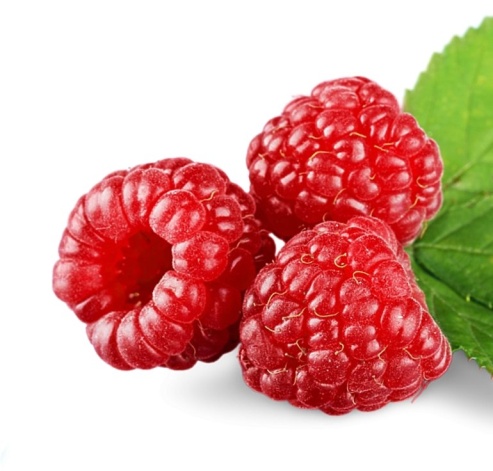 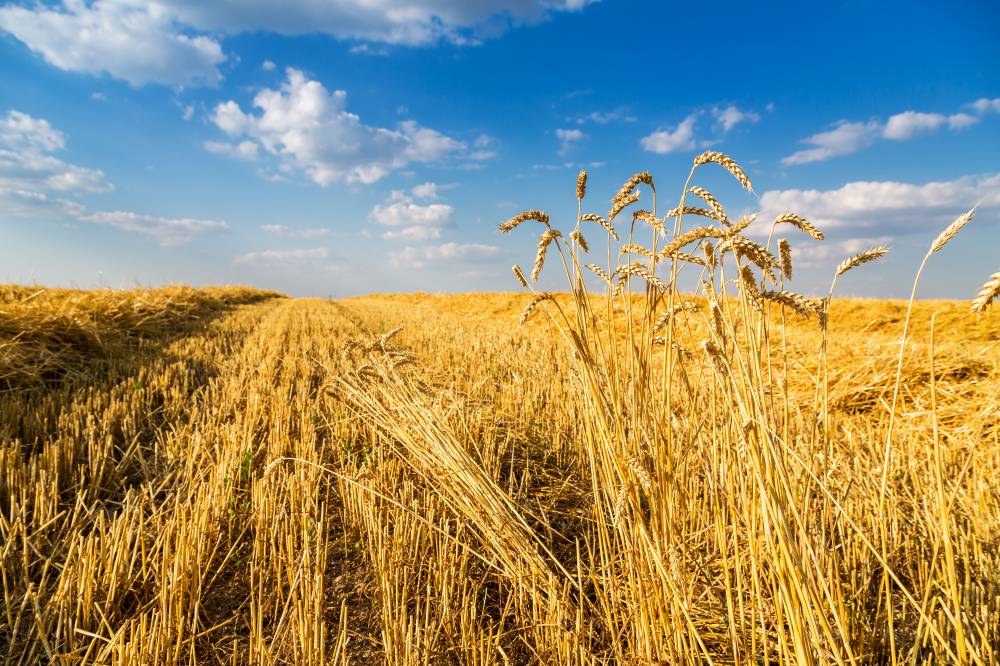 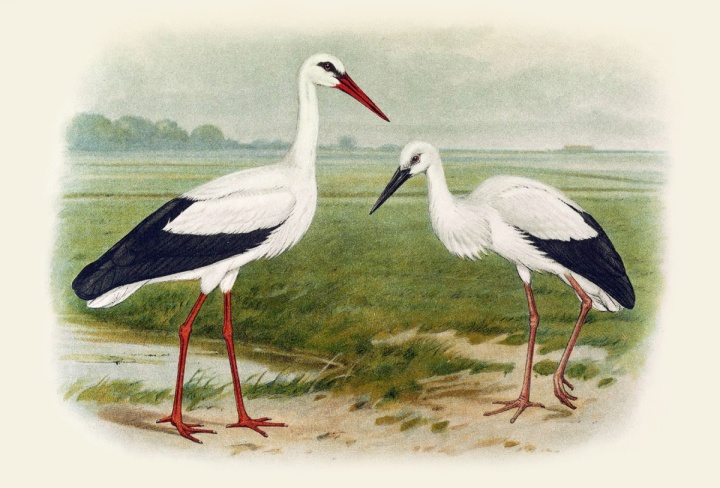 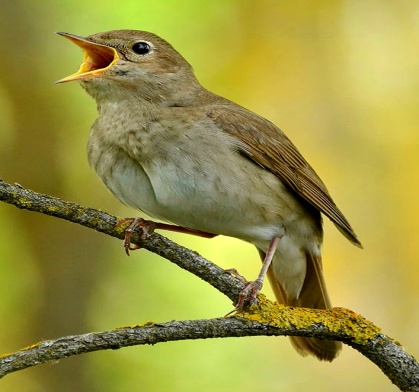 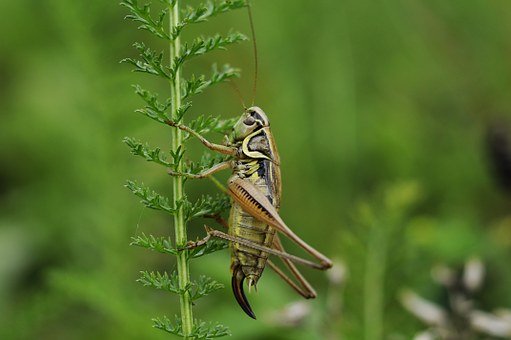 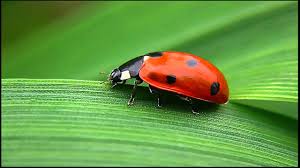 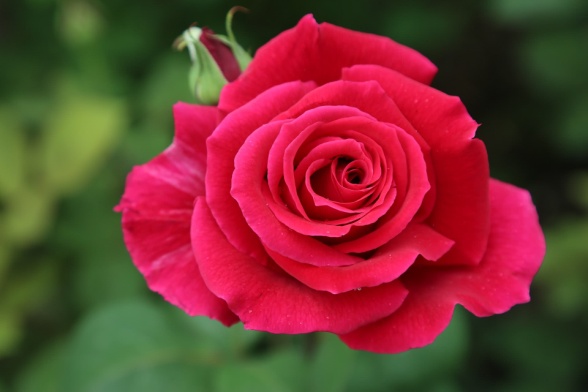 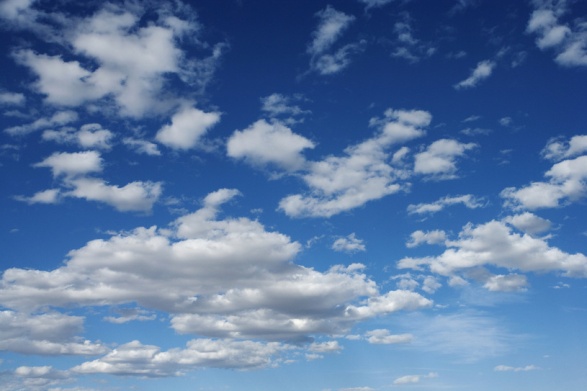 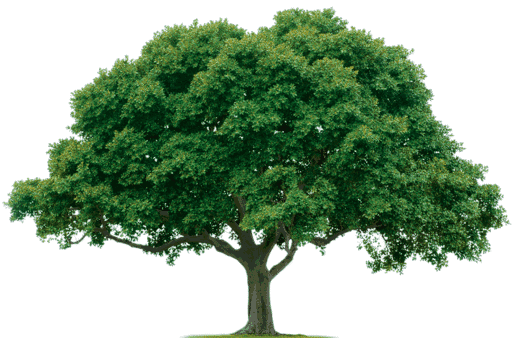 Propozycja zadań dla dzieci chętnych:„Po czym można poznać lato? – praca plastyczna doskonaląca umiejętność przekazywania informacji w formie graficznej, ekspresja twórcza. 
Dziecko dostaje kartkę papieru. 
Rysuje to, co kojarzy mu się z latem. Dziecko siada z kartką na dywanie
 i prezentuje swoją prace. • kartki, kredki